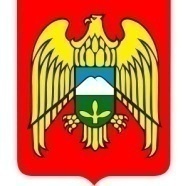 МЕСТНАЯ АДМИНИСТРАЦИЯ ГОРОДСКОГО ПОСЕЛЕНИЯ ЗАЛУКОКОАЖЕ ЗОЛЬСКОГО МУНИЦИПАЛЬНОГО РАЙОНА КАБАРДИНО-БАЛКАРСКОЙ РЕСПУБЛИКИКЪЭБЭРДЕЙ-БАЛЪКЪЭР РЕСПУБЛИКЭМ И ДЗЭЛЫКЪУЭ МУНИЦИПАЛЬНЭ КУЕЙМ ЩЫЩ ДЗЭЛЫКЪУЭКЪУАЖЭ  КЪАЛЭ ЖЫЛАГЪУЭМ И  ЩIЫПIЭ АДМИНИСТРАЦЭКЪАБАРТЫ-МАЛКЪАР РЕСПУБЛИКАНЫ ЗОЛЬСК МУНИЦИПАЛЬНЫЙ  РАЙОНУНУ ЗАЛУКОКОАЖЕ ШАХАР ПОСЕЛЕНИЯСЫНЫ ЖЕР-ЖЕРЛИ АДМИНИСТРАЦИЯНЫ БАШЧЫСЫ361700,  Кабардино – Балкарская  Республика, Зольский район  п.Залукокоаже, ул. Калмыкова, 20                                                                                                                                  тел (86637) 4-15-62;  (86637) факс 4-11-88;         Zalukokoage @ kbr.ru                                                                                                                                                                                                    19.04.2019 г.                                                                                              ПОСТАНОВЛЕНИЕ № 110 УНАФЭ № 110                                   БЕГИМ № 110 Об определении управляющей организации для управления многоквартирными домами, в отношении которого собственниками помещений в многоквартирном доме не выбран способ управления таким домом или выбранный способ управления не реализован, не определена управляющая организация. 	В соответствии с частью 17 статьи 161 Жилищного кодекса Российской Федерации, постановлением Правительства Российской Федерации № 1616 от 21 декабря 2018 года «Об утверждении Правил определения управляющей организации для управления многоквартирным домом, в отношении которого собственниками помещений в многоквартирном доме не выбран способ управления таким домом или выбранный способ управления не реализован, не определена управляющая организация, и о внесении изменений в некоторые акты Правительства Российской Федерации», постановлением местной администрации городского поселения Залукокоаже № 109 от 18.04.2019 г. «Об утверждении размера платы за содержание и ремонт жилого помещения для собственников жилых помещений в многоквартирном доме, которые не приняли решение об установлении платы за содержание и ремонт жилого помещения, для собственников жилых помещений, которые не приняли решение о выборе способа управления многоквартирным домом на территории городского поселения Залукокоаже», постановлением местной администрации городского поселения Залукокоаже № 107 «Об  утверждении перечня организаций для управления многоквартирным домом, в отношении которого собственниками помещений в многоквартирном доме не выбран способ управления таким домом или выбранный способ управления не реализован, не определена управляющая организация”, руководствуясь Уставом городского поселения Залукокоаже, местная администрация г.п. Залукокоаже ПОСТАНОВЛЯЕТ:Определить для управления многоквартирными домами, в отношении которых собственниками помещений в многоквартирных домах выбранный способ управления (управляющей организацией) не реализован, управляющую организацию Муниципальное унитарное предприятие «Жилкомсервис» для управления многоквартирными домами.Передать многоквартирные дома в управление Муниципальному унитарному предприятию «Жилкомсервис» сроком на один год согласно адресному списку многоквартирных домов (Приложение № 1)Перечень работ и (или) услуг по управлению многоквартирным домом, услуг и работ по содержанию и ремонту общего имущества в многоквартирном доме, устанавливается в зависимости от конструктивных и технических параметров многоквартирного дома, включая требования к объемам, качеству, периодичности каждой из таких работ и услуг, сформированный из числа работ и услуг, указанных в минимальном перечне услуг и работ, необходимых для обеспечения надлежащего содержания общего имущества в многоквартирном доме, утвержденном постановлением Правительства Российской Федерации от 03.04.2013 № 290 «О минимальном перечне и услуг и работ, необходимых для обеспечения надлежащего содержания общего имущества в многоквартирном доме, и порядке их оказания и выполнения».Размер платы за содержание жилого помещения равен размеру платы за содержание жилого помещения, установленного постановлением городского постановления Залукокоаже от 18.04.2019 г. № 109 «Об утверждении размера платы за содержание и ремонт жилого помещения для собственников жилых помещений в многоквартирном доме, которые не приняли решение об установлении платы за содержание и ремонт жилого помещения, для собственников жилых помещений, которые не приняли решение о выборе способа управления многоквартирным домом на территории городского поселения Залукокоаже» (Приложение № 2)В течении одного рабочего дня со дня принятия решения об определении управляющих организаций разместить в государственной информационной системе жилищно-коммунального хозяйства, а также направить решение об определении управляющих организаций в Министерство энергетики, тарифов и жилищного надзора Кабардино-Балкарской Республики.В течении пяти рабочих дней со дня принятия решения об определении управляющей организации направить его собственникам помещений в многоквартирном доме, путем размещения его на информационных стендах, расположенных в подъездах многоквартирных домов, согласно адресному списку многоквартирных домов (Приложение № 1).Опубликовать настоящее постановление на официальном сайте местной администрации городского поселения Залукокоаже и в районной газете «Зольские Вести».Контроль за исполнением настоящего возложить на начальника отдела по вопросам жизнеобеспечения, агропромышленного комплекса и охраны окружающей среды Афаунову Э.А.Глава местной администрацииГ.п. Залукокоаже                                                                                      П.А. Бжахов                                                                                                                                          Приложение №1к постановлению местной администрацииг.п. Залукокоажеот 19.04.2019 г. № 110Перечень многоквартирных домов городского поселения Залукокоаже, определенных для управления МУП «Жилкомсервис»Приложение №2к постановлению местной администрацииг.п. Залукокоажеот 19.04.2019 г. № 110Размера платы за содержание и ремонт жилого помещения для собственников жилых помещений в многоквартирном доме, которые не приняли решение об установлении платы за содержание и ремонт жилого помещения, для собственников жилых помещений, которые не приняли решение о выборе способа управления многоквартирным домом на территории городского поселения Залукокоаже№ п/пАдрес многоквартирного дома1г.п. Залукокоаже, ул. Комсомольская, дом № 462г.п. Залукокоаже, ул. Ул. Комсомольская, дом № 483г.п. Залукокоаже, ул. Ул. Комсомольская, дом № 50А4г.п. Залукокоаже, ул. Ул. Комсомольская,  дом №1215г.п. Залукокоаже, ул. Ул. Комсомольская, дом № 1236г.п. Залукокоаже, ул. Ул. Озерная, дом № 2  7г.п. Залукокоаже, ул. Ул. Озерная, дом №  48г.п. Залукокоаже, ул. Ул. Озерная, дом № 59г.п. Залукокоаже, ул. Ул. Озерная, дом № 610 г.п. Залукокоаже, ул. Ул. Озерная, дом № 811г.п. Залукокоаже, ул. Ул. И.Ц. Котова, дом № 6012г.п. Залукокоаже, ул. Ул. Промышленная, дом №  3№ п/пПериодичностьГодовая плата (рублей)Стоимость на 1 кв.м, общей площади (рублей в месяц)I. Содержание помещений общего пользованияI. Содержание помещений общего пользованияI. Содержание помещений общего пользованияI. Содержание помещений общего пользованияI. Содержание помещений общего пользования1Восстановление (ремонт) дверей и откосов в помещениях общего пользованияпо мере необходимости2,640,222Восстановление (ремонт) окон и откосов в помещениях общего пользования по мере необходимости2,640,223Ремонт ограждений, поручней и предохранительных сетокпо мере необходимости2,640,224Устройство, ремонт пандусовпо мере необходимости2,640,225Ремонт, замена осветительных установок помещений общего пользованияпо мере необходимости4,680,39II. Уборка земельного участка, входящего в состав общего имущества многоквартирного домаII. Уборка земельного участка, входящего в состав общего имущества многоквартирного домаII. Уборка земельного участка, входящего в состав общего имущества многоквартирного домаII. Уборка земельного участка, входящего в состав общего имущества многоквартирного домаII. Уборка земельного участка, входящего в состав общего имущества многоквартирного дома6Уборка мусора с газона, очистка урнежедневно4,680,397Уборка мусора на контейнерных площадках2 раза в неделю7,920,668Сдвижка и подметание снега при отсутствии снегопадовпо мере необходимости1,200,109Сдвижка и подметание снега при снегопадепо мере необходимости1,320,1110Очистка и текущий ремонт детских и спортивных площадок, а также объектов внешнего благоустройствапо мере необходимости5,280,4411Ликвидация наледипо мере необходимости0,840,07III. Подготовка многоквартирного дома к сезонной эксплуатацииIII. Подготовка многоквартирного дома к сезонной эксплуатацииIII. Подготовка многоквартирного дома к сезонной эксплуатацииIII. Подготовка многоквартирного дома к сезонной эксплуатацииIII. Подготовка многоквартирного дома к сезонной эксплуатации12Укрепление водосточных, колен и воронок2 раза в год3,360,2813Расконсервирование и ремонт поливочной системы, консервация системы центрального отопления, ремонт просевших отмостков1 раз в год3,960,3314Замена разбитых стекол, окон и дверей в помещениях общего пользованияпо мере необходимости в течение 3 дней6,600,5515Ремонт, регулировка, промывка, испытание, расконсервация систем центрального отопления, утепление и прочистка дымовентиляционных каналов, консервация поливочных систем, проверка состояния и ремонт продухов в цоколях зданий, ремонт и утепление наружных водоразборных кранов и колонок, ремонт и укрепление входных дверей1 раз в год4,320,36IV. Проведение технических осмотров и мелкий ремонтIV. Проведение технических осмотров и мелкий ремонтIV. Проведение технических осмотров и мелкий ремонтIV. Проведение технических осмотров и мелкий ремонтIV. Проведение технических осмотров и мелкий ремонт16Проведение технических осмотров и устранение незначительных неисправностей в системах вентиляции, дымоудаления, электротехнических устройствпроверка неисправности канализационных вытяжек и заземления оболочки электрокабеля, замеры сопротивления проводов 1 раз в год. Проверка наличия тяги в дымовентиляционных  каналах 3 раза в год5,280,4417Аварийное обслуживаниепостоянно5,640,4718Дезинсекция2 раза в год3,960,3319Регулировка и наладка систем отопления2 раза в год5,040,4220Устранение авариина системах водо-, тепло- и газоснабжения в течение 30 мин;канализации - 40 мин.; энергоснабжения - 40 мин. после получения заявки диспетчером4,080,3421Выполнение заявок населенияпротечка кровли, нарушение водоотвода, неисправность осветительного оборудования МОП - 1 сутки, замена разбитого стекла - 3 суток,неисправность электропроводки оборудования - 3 часа, с момента получения заявки3,960,3322Окраска фасадовпо мере необходимости4,800,4023Восстановление (ремонт) крышипо мере необходимости3,360,2824Восстановление (ремонт) продухов вентиляциипо мере необходимости1,320,1125Восстановление (ремонт) дымовых и вентиляционных трубпо мере необходимости1,320,11 V.Оплата коммунальных услуг V.Оплата коммунальных услуг V.Оплата коммунальных услуг V.Оплата коммунальных услуг V.Оплата коммунальных услуг26Оплата коммунальных услуг на ОДНежемесячно16,151,35Итого:Итого:Итого:109,639,14